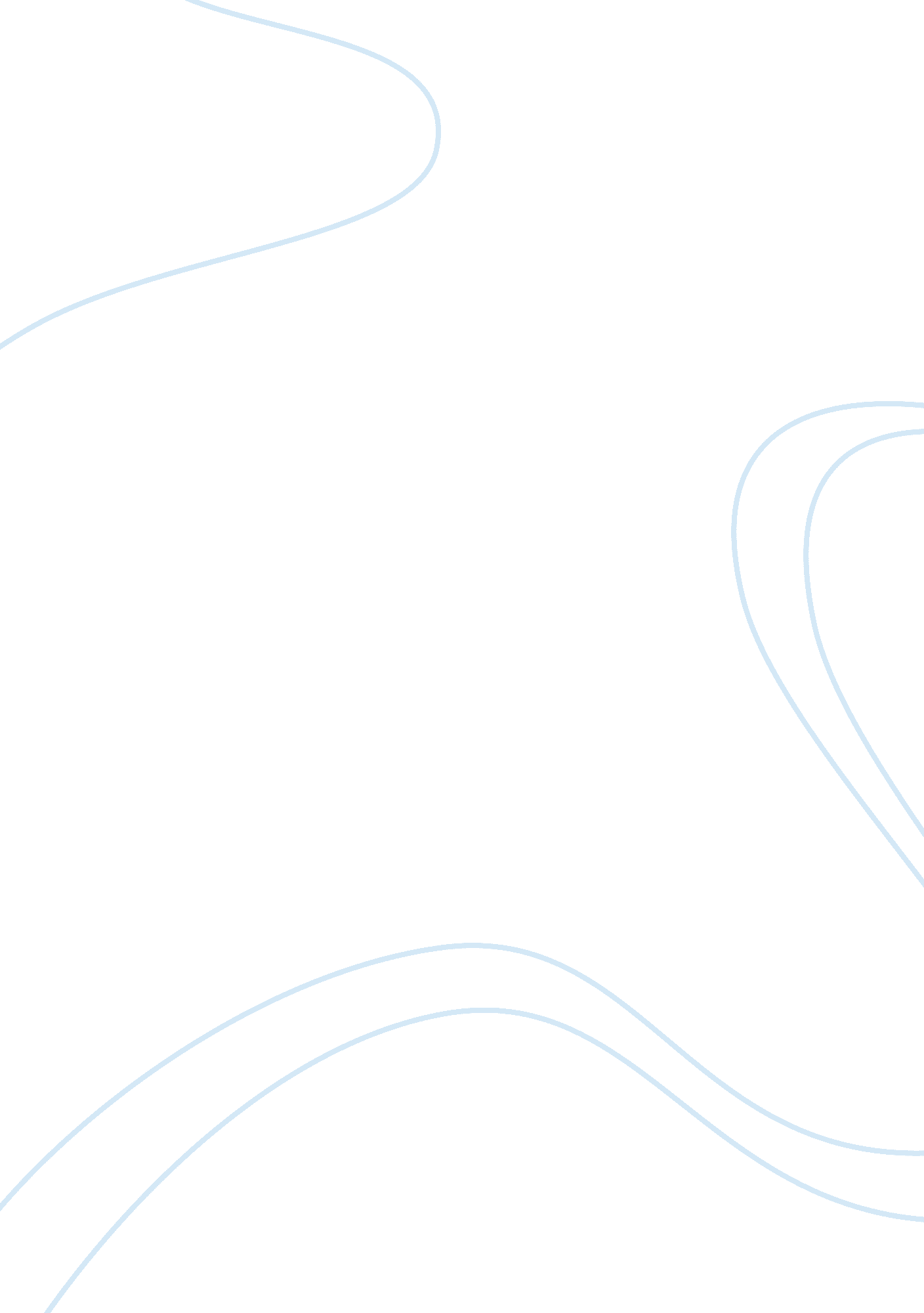 Discussion questions essay sampleSport & Tourism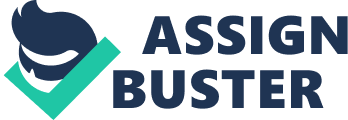 1. What role do you think discipline plays in developing a child’s self-esteem? What forms of discipline best serve the self-esteem of the child or adolescent? The role that discipline plays a in a child’s self-esteem is a wholesome one because it has the child want to set and achieve goals they set out for themselves. When a child sets goals for themselves it can have them gain something most may not have which is ambition. Then there are those with no discipline or a weak one which are the ones who have low self-esteem. The ones with low self-esteem will tend to find it harder to accomplish goals let alone set out challenges for themselves. The forms of discipline best for a child’s self-esteem are democratic and authoritative. 2. List and discuss how activities, clubs, or sports, impact the self-esteem of children and parents. Provide at least two activities, clubs, or sports in your answer Activities, clubs, and sports can impact a child’s self-esteem because through the activities the child will start take pride or a feel on their accomplishments in the activity or sport. When a parent pushes their child in things such as sports the child starts to set goals or dreams out for themselves especially if there parent is an athlete. For instance I play basketball and my father use to coach me; I was not the most confident kid nor was I the tallest, strongest, or smartest. As I started to play and grow into the sport my father started to push me my parents started to push me so I started setting standards for myself. When a child sets standards for themselves and those standards start being reached you’ll see a positive change in the child’s self-esteem. Or you have kids who play other sports like volleyball (which once again I play.) Certain sports are hard to play and can either make or break you volleyball is one of those sports. In volleyball there is only so much time that you are on the court and only so much time you may be playing. When there are people around you pushing you to be great and succeed you grow inner goals and the people around you will set out to help you accomplish them making your self-esteem sky rocket when they’re all accomplished when everything is all said and done. 